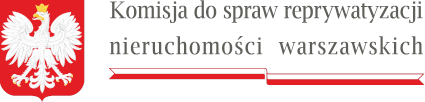 W nagłówku w lewym górnym rogu znajduje się logo Komisji do spraw reprywatyzacji nieruchomości warszawskich zawierające godło państwa polskiego i podkreślenie nazwy organu w formie miniaturki flagi RP                     PrzewodniczącyWarszawa, 17  października 2022 r.Sygn. akt KR VI R 60/22DPA-VI.9130.31.2022ZAWIADOMIENIEo wszczęciu postępowania rozpoznawczegoNa podstawie art. 16 ust. 2, ust. 3 i ust. 4 ustawy z dnia 9 marca 2017 r. o szczególnych zasadach usuwania skutków prawnych decyzji reprywatyzacyjnych dotyczących nieruchomości warszawskich, wydanych z naruszeniem prawa (Dz. U. z 2021 r. poz. 795) w wykonaniu postanowienia Komisji do spraw reprywatyzacji nieruchomości warszawskich z dnia 5 października 2022 r., sygn. akt KR VI R 60/22zawiadamiam następujące strony:Miasto Stołeczne Warszawa,Prokuratora Regionalnego w Warszawie,Marię Trzcińską,Celinę Niebrzydowską,Zbigniewa Niebrzydowskiegoo wszczęciu z urzędu w dniu 5 października 2022 r. postępowania rozpoznawczego w sprawie decyzji Prezydenta m.st. Warszawy z  dnia 3  lipca  2015 r. nr  358/GK/DW/2015 zmieniającej jego decyzję z dnia 28 maja 2015 r. nr  310/GK/DW/2015 ustanawiającą prawo użytkowania wieczystego do gruntu o powierzchni 549 m2, oznaczonego jako działka ewidencyjna nr  99 w obrębie 5-03-11 położonego w Warszawie przy ul. Brackiej, dla której Sąd Rejonowy dla Warszawy - Mokotowa w Warszawie prowadzi księgę wieczystą nr WA4M/00189015/1, dawne oznaczenie numerem hipotecznym 1592 (dalszy nr hipoteczny 753).  Przewodniczący KomisjiSebastian KaletaPouczenie:Zgodnie z art. 16 ust. 2 ustawy z dnia 9 marca 2017 r. o szczególnych zasadach usuwania skutków prawnych decyzji reprywatyzacyjnych dotyczących nieruchomości warszawskich, wydanych z naruszeniem prawa (tj. Dz. U. z 2021 r. poz. 795, dalej: ustawa) o wszczęciu postępowania rozpoznawczego Komisja zawiadamia m.st. Warszawę oraz pozostałe strony postępowania. Zgodnie z art. 16 ust. 3 ustawy strony mogą być zawiadamiane o wszczęciu postępowania, decyzjach i innych czynnościach Komisji poprzez ogłoszenie w Biuletynie Informacji Publicznej, na stronie podmiotowej urzędu obsługującego Ministra Sprawiedliwości. Zgodnie z art. 16 ust. 4 ustawy zawiadomienie albo doręczenie uważa się za dokonane po upływie 7 dni od dnia publicznego ogłoszenia. Zgodnie z art. 33 ustawy z dnia 14 czerwca 1960 r. – Kodeks postępowania administracyjnego (Dz. U. z 2021 r. poz. 735):§ 1. Pełnomocnikiem strony może być osoba fizyczna posiadająca zdolność do czynności prawnych.§ 2. Pełnomocnictwo powinno być udzielone na piśmie, w formie dokumentu elektronicznego lub zgłoszone do protokołu.§ 3. Pełnomocnik dołącza do akt oryginał lub urzędowo poświadczony odpis pełnomocnictwa. Adwokat, radca prawny, rzecznik patentowy, a także doradca podatkowy mogą sami uwierzytelnić odpis udzielonego im pełnomocnictwa oraz odpisy innych dokumentów wykazujących ich umocowanie. Organ administracji publicznej może w razie wątpliwości zażądać urzędowego poświadczenia podpisu strony.§ 4. W sprawach mniejszej wagi organ administracji publicznej może nie żądać pełnomocnictwa, jeśli pełnomocnikiem jest członek najbliższej rodziny lub domownik strony, a nie ma wątpliwości co do istnienia i zakresu upoważnienia do występowania w imieniu strony.Zgodnie z art.  21 ust. 1 ustawy z dnia 6 lipca 1982 r. ustawy o radach prawnych (Dz. U. z 2022 r. poz. 1166) radca prawny może udzielić dalszego pełnomocnictwa (substytucji) innemu radcy prawnemu, adwokatowi, prawnikowi zagranicznemu wykonującemu stałą praktykę w zakresie wynikającym z ustawy o świadczeniu przez prawników zagranicznych pomocy prawnej w Rzeczypospolitej Polskiej.Zgodnie z art.  351 ust. 4 ustawy z dnia 6 lipca 1982 r. ustawy o radach prawnych (Dz. U. z 2022 r. poz. 1166) aplikant radcowski może sporządzać i podpisywać pisma procesowe związane z występowaniem radcy prawnego przed sądami, organami ścigania i organami państwowymi, samorządowymi i innymi instytucjami - z wyraźnego upoważnienia radcy prawnego, z wyłączeniem apelacji, skargi kasacyjnej i skargi konstytucyjnej.Zgodnie z art. 25 ust. 3 ustawy z dnia 26 maja 1982 r. – Prawo o adwokaturze (Dz. U. z 2022 r. poz. 1184) w wypadku gdy adwokat prowadzący sprawę nie może wziąć osobiście udziału w rozprawie lub wykonać osobiście poszczególnych czynności w sprawie, może on udzielić substytucji.Zgodnie z art. 77 ust. 5 ustawy z dnia 26 maja 1982 r. – Prawo o adwokaturze (Dz. U. z 2022 r. poz. 1184) aplikant adwokacki może sporządzać i podpisywać pisma procesowe związane z występowaniem adwokata przed sądami, organami ścigania i organami państwowymi, samorządowymi i innymi instytucjami - z wyraźnego upoważnienia adwokata, z wyłączeniem apelacji, skargi kasacyjnej i skargi konstytucyjnej.